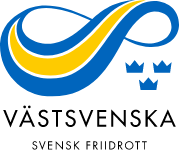 Västsvenska Friidrotts Förbundet                                                                         20221128Till berörda ledare, tränare och aktiva Inomhus DISTRIKTSKAMPEN 14 januari 2023Våra distriktsförbund i Norge: Oslo, Akershus, Vestfold kommer anordna 2023 års distriktskamp i Baerums Idrottsparks friidrottshall, Oslo. Det är nu dags att påbörja planering.  Årets distriktsmatch genomförs lördagen den 14/1 2023 i den fina friidrottshallen i Baerum. De arrangerande föreningarna i Norge kommer skicka en inbjudan med åldersklasser och grenprogram. Upplägget för tävlingen kommer vara precis som tidigare år och berör ungdomar födda 2006 – 2011. Tävlingarna beräknas starta vid 12.00-tiden och pågå till 18.00.Distriktsmatchen riktar sig till klasserna P/F 13, 15 och 17 (födda 2006 – 2011). Erfarenheter från tidigare distriktsmatcher visar att det är bra att tidigt börja planera denna tävling och uttagning. Västsvenska ungdomskommitté planerar tävlingen utifrån tidigare års erfarenheter och vill med denna information redan nu be om hjälp från er tränare/ledare från Västsvenska friidrottsföreningarna i Bohuslän/Dalsland, Halland och Västergötland och nominera aktiva i dessa åldersgrupper som är beredda att tävla för respektive lag denna dag. Erfarenheten från tidigare distriktskamper visar att denna nomineringsform säkrar att vi tar ut aktiva som är beredda att representera de västsvenska lagen och minimera antalet återbud. Målet är att vi ska tävla med två lag från Västsvenska FIF med aktiva från de tre geografiska områdena. Lagen kommer tas ut från en geografisk och föreningsvis indelning. Uttagning och anmälningar görs av Västsvenska ungdomskommitté. Den sker utifrån nomineringar som kommer från föreningarna och utifrån resultat från utomhussäsongen 2022 och inomhusresultat fram till årsskiftet. Inriktningen för uttagning är att så långt som möjligt att ta ut aktiva i två grenar. Den aktive kan endast tävla i max 3 grenar och för att kunna ersätta sena återbud så är det bra att inte ta ut i för många grenar.Nomineringar från föreningarna av tänkbara aktiva skall vara inskickade till Västsvenska ungdomskommitténs kontaktpersoner för berört geografiskt område senast måndag 2/1 och nedanstående mailadresser. Vid anmälan ska det anges namn, klass, förening, tänkbara grenar, personbästa/årsbästa, intresse av gemensam resa och övernattning samt ev behov av T-shirt. Deltagande föreningar bidrar med 1-2 ledare och anges vid anmälan.Distriktskampen är en lagtävling där det handlar om att samla ihop så mycket poäng som möjligt till respektive distrikt. Därför är det viktigt att alla tävlande är medvetna om att de kan bli uttagna till ytterligare grenar eller att det kan bli förändringar om någon blir sjuk eller skadad. Varje poäng är viktig. Det kommer att utses ledare för respektive åldersklass och dessa ansvarar för eventuella ändringar.Distriktet kommer anordna gemensam bussresa och övernattning för dem som önskar detta. Vi kommer skicka ut ytterligare information om resa, övernattning för berörda efter den 2/1. Västsvenska står för kostnader för gemensam resa och föreningarna kommer faktureras för ev övernattning och matkostnader.För frågor och anmälningar kontakta:Västsvenska Friidrottsförbundets ungdomskommitté.Kontaktperson Västergötland, Anna Hellsten Kronander, Borås  mail: hellstenanna@hotmail.com, 0731-409337Kontaktperson Halland, Robert Sturesson, Falkenbergmail: robertsturesson@icloud.com,Kontaktperson BohuslänDal, Rebecka Söderlund, Stenungsundmail: rebecka.soderlund@hotmail.com,Kontaktperson Västsvenska FIF, Claes-Göran Borg, ordförandemail: clabbe.borg@gmail.com, 0708-523354